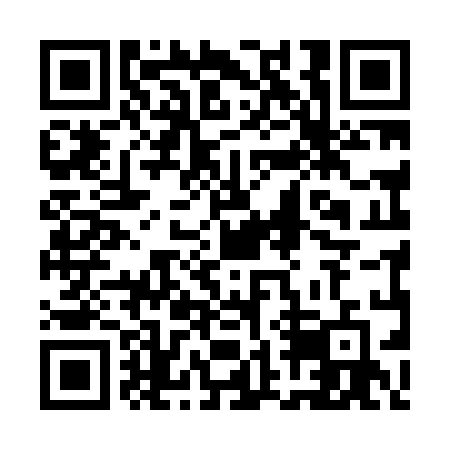 Prayer times for Bear Creek Village, Montana, USAWed 1 May 2024 - Fri 31 May 2024High Latitude Method: Angle Based RulePrayer Calculation Method: Islamic Society of North AmericaAsar Calculation Method: ShafiPrayer times provided by https://www.salahtimes.comDateDayFajrSunriseDhuhrAsrMaghribIsha1Wed4:336:161:335:338:5010:342Thu4:316:151:335:338:5210:363Fri4:286:131:335:348:5310:384Sat4:266:121:335:348:5410:405Sun4:246:101:335:358:5610:426Mon4:226:091:325:358:5710:457Tue4:196:071:325:368:5910:478Wed4:176:061:325:369:0010:499Thu4:156:041:325:379:0110:5110Fri4:136:031:325:379:0310:5311Sat4:106:011:325:389:0410:5512Sun4:086:001:325:389:0510:5713Mon4:065:591:325:399:0711:0014Tue4:045:571:325:399:0811:0215Wed4:025:561:325:409:0911:0416Thu4:005:551:325:409:1011:0617Fri3:585:541:325:419:1211:0818Sat3:565:521:325:419:1311:1019Sun3:545:511:325:429:1411:1220Mon3:525:501:335:429:1511:1421Tue3:505:491:335:439:1711:1622Wed3:485:481:335:439:1811:1923Thu3:465:471:335:449:1911:2124Fri3:445:461:335:449:2011:2325Sat3:425:451:335:449:2111:2526Sun3:415:441:335:459:2211:2727Mon3:395:431:335:459:2311:2828Tue3:385:431:335:469:2411:2929Wed3:385:421:335:469:2511:3030Thu3:375:411:345:479:2611:3031Fri3:375:401:345:479:2711:31